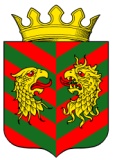 СОВЕТ ДЕПУТАТОВ МУНИЦИПАЛЬНОГО ОБРАЗОВАНИЯ «КЯХТИНСКИЙ РАЙОН» РЕСПУБЛИКИ БУРЯТИЯР Е Ш Е Н И Е«29» октября2021 года                                                              №11-40Сг. КяхтаО внесении изменений в решение Совета депутатов МО «Кяхтинский район»  от 04.10.2018 № 5-1С «Об избрании постоянной депутатской комиссии  по экономике, муниципальной собственности, бюджету, налогам и сборамСовета депутатов МО «Кяхтинский район» РБ» шестого созыва»В соответствии со статьей 26 Устава муниципального  образования «Кяхтинскийрайон», Положением о Совете депутатов муниципального образования «Кяхтинский район» Республики Бурятия, утвержденным решением Совета депутатов  муниципального образования «Кяхтинский район» Республики Бурятия от 04.10.2017 года  № 3-51С, регламентом Совета депутатов муниципального образования «Кяхтинский район» Республики Бурятия, утвержденным решением Совета депутатов муниципального образования «Кяхтинский район» Республики Бурятия № от 22.02.2018 года № 2-58С, Совет депутатов муниципального образования «Кяхтинский район» Республики Бурятия РЕШИЛ:По итогам открытого голосования избрать председателем постоянной депутатской комиссии по экономике, муниципальной собственности, бюджету, налогам и сборам депутата –Анчикова Виктора Дабаевича.Контроль над исполнением настоящего решения возложить на председателя Совета депутатов муниципального образования «Кяхтинский район» Республики Бурятия  Матаева Игоря Валерьевича.Настоящее решение вступает в силу со дня его официального опубликования.Председатель Совета депутатовМО «Кяхтинский район» Республики Бурятия VI созыва       И.В. Матаев